2024 REGION 9 GYMNASTICS                          CHAMPIONSHIPS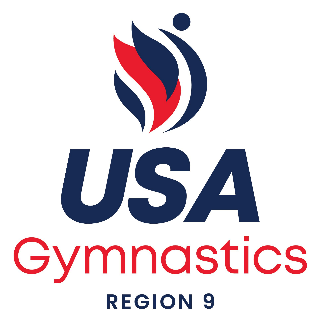 April 6-7th, 2024Final schedule included at the bottom of the packet!!Host Club and Venue:					Meet Director:Air Force Academy					Mark BogogerCadet GymnasiumColorado Springs, CO 80840				Meet Coordinator:								Lori MarchandoAirports (1 ½ hours from the venue):				(45 minutes from the venue):Denver International Airport	Colorado Springs Airport8500 Peña Blvd	7770 Milton E Proby Pkwy Denver, CO 80249					Colorado Springs, CO 80916                                                                     Host Hotels:	Drury Inn & Suites Colorado Springs	1170 Interquest Pkwy, Colorado Springs, CO 80921	719-598-2500 or 800-325-0720	Thursday- 4/4/2024 - $125.00 (taxes and fees not included)	Friday, Saturday, Sunday - 4/5/2024 to 4/7/2024 - $144.00 (taxes and fees not included)	Last day to book with group rate: March 10, 2024	BOOKING INFORMATION: Group # 10100261	Click here to book	Complimentary Hot Breakfast - Enjoy scrambled eggs, oatmeal, fresh fruit, potatoes, pastries, the all-	important coffee and more. Hot, fresh, and, best of all, free. Free hot breakfast is served daily from	6-9:30 a.m. on weekdays and 7-10 a.m. on weekends.	Complimentary Evening Drinks and Snacks* - Join us from 5:30 p.m. – 7:00 p.m. every evening to	enjoy complimentary hot food and cold beverages at our 5:30 Kickback®. The Hotel features a	rotating menu of hot food, beer, wine, mixed drinks and soft drinks.	Complimentary Wi-Fi Throughout the HotelSpringHill Suites Colorado Springs North/Air Force Academy1320 Republic Drive Colorado Springs, Colorado 80921$139.00 per night (taxes and fees not included)Free Breakfast, Free ParkingLast day to book with group rate: March 21, 2024BOOKING INFORMATION: Men’s Regional Gymnastics Competition GroupClick here to bookHoliday Inn Express7110 Commerce Center Drive- Colorado Springs, CO 80919$129.00 (taxes and fees not included)Free Breakfast, Free ParkingLast day to book with group rate: March 24, 2024BOOKING INFORMATION: Men’s Regional Gymnastics Competition GroupClick here to book*Room rates available until blocks are full, be sure to book your room today*Check with hotel for cancellation policyPhotography:Tentatively JKP SportsApparel:Northwest Designs Ink will be doing all the apparel for the Championships!Entry Fee: 
$160 per athlete ($175 for Technical Sequence athletes) due NO LATER than the conclusion of each State Championship. $50 late fee per athlete if not submitted by March 18th. There are no refunds for Regional entries.  One GYM check per club should be made out and MAILED to:  Region 9 Men’s Gymnastics, 1405 South Public Rd., Lafayette, CO 80026.  Seniors:
Please email a list of your Senior athletes to region9gymn@gmail.com  no later than March 10th so that they can be recognized at the beginning of their session.      Door entry:$20 per session
Free for Kids under 2 
       
Final ScheduleFridayMeet and Greet with Yul Moldauer at Drury Inn!  (More details to come!)Saturday, April 6th
Session #1 - Level 3s Open stretch: 8:00amMarch in:  8:20amTimed Warmups:  8:30amAwards:  10:30am Session #2 - Level 4sOpen stretch:  10:30amMarch in:  10:50amTimed Warmups:  11:00amAwards:  1:00pmSession #3 - Level 5sOpen stretch:  1:00pmMarch in:  1:20pmTimed Warmups:  1:30pmAwards:  4:00pmSession #4 - Level 6s and Tech SequencesOpen stretch:  4:00pmMarch in:  4:20pmTimed Warmups:  4:30pmAwards:  8:00pmSunday, April 7th Session #5 - Level 7s and Platinums 
Open stretch:  8:00amMarch in:  8:20amSeniors and Academic All-American Recognition Timed Warmups:  8:40amAwards:  11:00amSession #6 – Level 8s and 9sOpen stretch:  11:00amMarch in:  11:20amSeniors and Academic All-American Recognition Timed Warmups:  11:40amAwards:  2:30pmSession #7 – Level 10sOpen stretch:  2:30pmMarch in:  2:50pmSeniors and Academic All-American Recognition Timed Warmups:  3:00pmAwards:  6:30pm